      입 사 지 원 서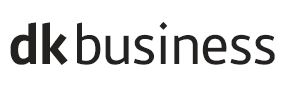        자 기 소 개 서상기 내용은 사실과 다름 없음을 확인합니다.        년     월     일                 작 성 자                      (인)       경 력 기 술 서상기 내용은 사실과 다름 없음을 확인합니다.        년     월     일                 작 성 자                      (인)입사지원서 작성 안내이력서는 회사의 인사관련 담당자에게 본인보다 먼저 선을 보이는 응시자의 최초의 얼굴이므로 기본양식에 따라 정성 들여 작성해야 합니다. 충분한 시간적 여유를 가지고 차분하게 다음의 작성 요령에 의거하여 정확하고 상세하게 작성하여 주시기 바랍니다.1. 공통사항가. 반드시 MS-word 및 한글(hwp)로만 작성하여야 합니다.    (자필 작성시는 연필, 샤프를 제외한 흑색계열 필기구로 작성하십시오)나. 한글, 영문 및 아라비아 숫자는 정자로 작성하십시오.다. 입사지원서 작성은 '입사지원서 작성 안내'에 따라 작성하시고, 임의로 양식을 변경 하지 마십시오.2. 사진가. E-mail 접수자 : 사진파일은 입사지원서에 꼭 삽입 하십시오.나. 우편 접수자 : 지원서 양식에 증명사진을 부착하여 제출하십시오.3. 개인정보가. 모집요강을 참고하시어 본인이 지원할 지원부문을 정확히 기재하십시오.나. 실제로 연락 가능한 전화번호와 E-mail, 본인의 실제 거주지를 기재하십시오.다. 본인의 생년월일을 기재하고, 결혼유무에 대하여 ‘미혼/기혼’중 해당항목을 표기하십시오.라. ㈜디케이비즈니스에 지원하게 된 경로 중 해당항목을 선택하여 표기하십시오.4. 학력사항가. 본인의 졸업 년, 월과 출신학교명, ‘졸업/중퇴/휴학/졸업예정’ 중 해당항목을 정확히 표기하십시오.5. 경력사항가. 경력사항은 최근부터 총 3개 회사명을 순서적으로 기재하십시오.나. 본인이 근무했던 근무기간을 기재하시고 회사명과 직위, 담당업무, 최종연봉을 기재하십시오.다 .퇴사 사유는 자세하게 기재하십시오.6. 컴퓨터활용가. 본인의 ‘컴퓨터 활용수준’과 ‘MS-Office 활용수준’에 대하여 ‘상/중/하’ 중 해당항목에 표기하십시오.나. 본인의 ‘포털서비스 활용수준’과 ‘포털서비스에 대한 관심도’에 대하여 ‘상/중/하’ 중 해당항목에 표기하십시오.다. 온라인 활동경험이 있는 해당자에 한하여 온라인 활동 종류와 활동내역을 간략하게 기재하십시오.    Ex) 티스토리 / 아이디 / 블로깅 관련 내역7. 자격면허가. 본인이 취득한 자격면허의 취득일자, 종류, 발행처를 기재하십시오.나. 자격면허가 4개 이상이라면 지원부문과 가장 적합한 자격면허를 우선적으로 기재하십시오.8. 병역 및 보훈, 장애가. 병역사항에 해당하는 자는 다음과 같이 기입하십시오. (여성지원자는 제외)  1) '병역구분'란에 필/미필/면제 중 해당항목에 표기하십시오.2) 병역 면제 시에는 ‘면제사유’란에 그 사유를 기재하십시오.3) ‘군별’란에는 복무한 군별을 표기하십시오.   4) '복무기간'란에는 해당 복무기간을 ‘00년 00월~ 00년 00월(00개월)’로 기재하십시오..나. 보훈여부 및 장애여부 해당자인 경우 Y, 아닌 경우 N으로 표기하십시오.7. 자기소개서가. '지원동기, 성장과정, 성격의 장단점, 생활신조, 입사 후 포부'에 대해 구체적으로 작성하십시오.8. 경력기술서가. 경력자에 한하여 자유양식으로 작성하십시오.수고하셨습니다!지원자 여러분의 지속적인 관심과 지원에 감사드립니다.지원부서 :희망연봉 :성    명(한글) (영문)(영문)연 락 처(휴대전화)(메일)(메일)주    소생년월일년    월   일 (양/음)결혼유무미혼/ 기혼지원경로채용사이트(   ) 취업카페(   ) 당사홈페이지(   ) 다음배너광고(   )  학교 내 취업정보게시판(   )   채용설명회 (   )  추천 (   )☞채용사이트 선택시 해당사이트 작성 (예시_ 사람인)☞학교내 취업정보게시판 선택시 학교명 작성 (예시_ 제주대학교)채용사이트(   ) 취업카페(   ) 당사홈페이지(   ) 다음배너광고(   )  학교 내 취업정보게시판(   )   채용설명회 (   )  추천 (   )☞채용사이트 선택시 해당사이트 작성 (예시_ 사람인)☞학교내 취업정보게시판 선택시 학교명 작성 (예시_ 제주대학교)채용사이트(   ) 취업카페(   ) 당사홈페이지(   ) 다음배너광고(   )  학교 내 취업정보게시판(   )   채용설명회 (   )  추천 (   )☞채용사이트 선택시 해당사이트 작성 (예시_ 사람인)☞학교내 취업정보게시판 선택시 학교명 작성 (예시_ 제주대학교)학력  년    월                                                  고등학교 졸업학력  년    월                대학(교)               과(졸업/중퇴/휴학/졸업예정)학력  년    월경력사항근무기간회사명직위담당업무최종연봉퇴사사유경력사항년  월~   년  월만원경력사항년  월~   년  월만원경력사항년  월~   년  월만원컴퓨터활용컴퓨터 활용수준상/중/하온라인 활동 경험(SNS, 블로그, 카페 등)컴퓨터활용MS-Office 활용수준상/중/하컴퓨터활용포털서비스 활용수준상/중/하컴퓨터활용포털서비스에 대한 관심도상/중/하자격면허취득일자종류발행처병역구분필/미필/면제필/미필/면제면제사유자격면허년   월병역군별육군/해군/공군/공익/기타(   )육군/해군/공군/공익/기타(   )육군/해군/공군/공익/기타(   )육군/해군/공군/공익/기타(   )육군/해군/공군/공익/기타(   )자격면허년   월병역복무기간복무기간년 월~   년 월(   개월)년 월~   년 월(   개월)년 월~   년 월(   개월)년 월~   년 월(   개월)자격면허년   월보훈장애보훈여부보훈여부Y/N장애여부장애여부Y/N[지원동기][성장과정 및 생활신조][성격의 장단점][입사 후 포부]자유양식 (경력자에 한해 작성)